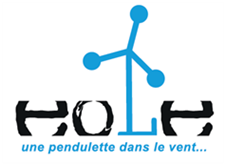 Evaluation prévue (formative, sommative)Conditions  On donne :Une pièce EoleUn plan coté (avec ajustements ISO).Un pied à coulisseUne fiche de rapport métrologiquePerformances  On demande de :Analyser et décrire le planIdentifier les tolérances Maxi / mini de toutes les côtes (attention aux tolérances en mm et microns).Contrôler les côtes de la pièceConclure sur le rapport métrologiqueCritères  On exige : L'élève doit signaler tout problème avant la prise de mesure (plan incomplet, pied à coulisse HS, etc……)L'élève doit identifier les tolérances Maxi / mini en autonomieL'élève doit mesurer et répertorier les résultats sur le rapport de contrôle.L'élève doit mesurer de confirmer la conformité ou non conformité de la pièce contrôlée.Séquence d’apprentissageClasse 	2nde BAC PRO MicrotechniquesDurée estimée 	6 h